ПРАВИТЕЛЬСТВО ТУЛЬСКОЙ ОБЛАСТИПОСТАНОВЛЕНИЕот 3 августа 2023 г. N 468ОБ УТВЕРЖДЕНИИ РАСПРЕДЕЛЕНИЯ ИНЫХ МЕЖБЮДЖЕТНЫХ ТРАНСФЕРТОВИЗ БЮДЖЕТА ТУЛЬСКОЙ ОБЛАСТИ БЮДЖЕТАМ МУНИЦИПАЛЬНЫХОБРАЗОВАНИЙ ТУЛЬСКОЙ ОБЛАСТИ В ЦЕЛЯХ ПРОВЕДЕНИЯ КОНКУРСОВ"АКТИВНЫЙ СЕЛЬСКИЙ СТАРОСТА", "АКТИВНЫЙ РУКОВОДИТЕЛЬТЕРРИТОРИАЛЬНОГО ОБЩЕСТВЕННОГО САМОУПРАВЛЕНИЯ" В 2023 ГОДУВ соответствии с Законом Тульской области от 21 декабря 2022 года N 138-ЗТО "О бюджете Тульской области на 2023 год и на плановый период 2024 и 2025 годов", Постановлением правительства Тульской области от 09.04.2021 N 170 "Об утверждении Правил предоставления иных межбюджетных трансфертов из бюджета Тульской области бюджетам муниципальных образований Тульской области в целях проведения конкурсов "Активный сельский староста", "Активный руководитель территориального общественного самоуправления", на основании статьи 46 Устава (Основного Закона) Тульской области Правительство Тульской области постановляет:1. Утвердить распределение иных межбюджетных трансфертов из бюджета Тульской области бюджетам муниципальных образований Тульской области в целях проведения конкурсов "Активный сельский староста", "Активный руководитель территориального общественного самоуправления" в 2023 году (приложение).2. Постановление вступает в силу со дня официального опубликования.Первый заместитель ГубернатораТульской области - председательПравительства Тульской областиВ.А.ФЕДОРИЩЕВПриложениек постановлению ПравительстваТульской областиот 03.08.2023 N 468РАСПРЕДЕЛЕНИЕИНЫХ МЕЖБЮДЖЕТНЫХ ТРАНСФЕРТОВ ИЗ БЮДЖЕТА ТУЛЬСКОЙ ОБЛАСТИБЮДЖЕТАМ МУНИЦИПАЛЬНЫХ ОБРАЗОВАНИЙ ТУЛЬСКОЙ ОБЛАСТИ В ЦЕЛЯХПРОВЕДЕНИЯ КОНКУРСОВ "АКТИВНЫЙ СЕЛЬСКИЙ СТАРОСТА","АКТИВНЫЙ РУКОВОДИТЕЛЬ ТЕРРИТОРИАЛЬНОГО ОБЩЕСТВЕННОГОСАМОУПРАВЛЕНИЯ" В 2023 ГОДУ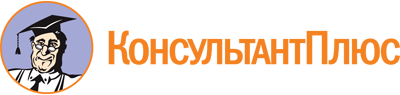 Постановление Правительства Тульской области от 03.08.2023 N 468
"Об утверждении распределения иных межбюджетных трансфертов из бюджета Тульской области бюджетам муниципальных образований Тульской области в целях проведения конкурсов "Активный сельский староста", "Активный руководитель территориального общественного самоуправления" в 2023 году"Документ предоставлен КонсультантПлюс

www.consultant.ru

Дата сохранения: 21.11.2023
 Наименование муниципального образования Тульской областиОбъем иных межбюджетных трансфертов из бюджета Тульской области, рублейМуниципальное образование город Алексин468 000,00Муниципальное образование Арсеньевский район216 000,00Муниципальное образование Белевский район210 000,00Муниципальное образование Богородицкий район282 000,00Муниципальное образование Веневский район282 000,00Муниципальное образование Воловский район204 000,00Муниципальное образование город Донской96 000,00Муниципальное образование Дубенский район198 000,00Муниципальное образование город Ефремов366 000,00Муниципальное образование Заокский район312 000,00Муниципальное образование Каменский район168 000,00Муниципальное образование Кимовский район414 000,00Муниципальное образование Киреевский район408 000,00Муниципальное образование Куркинский район252 000,00Муниципальное образование рабочий поселок Новогуровский12 000,00Муниципальное образование город Новомосковск144 000,00Муниципальное образование Одоевский район198 000,00Муниципальное образование Плавский район252 000,00Муниципальное образование Славный18 000,00Муниципальное образование Суворовский район420 000,00Муниципальное образование Тепло-Огаревский район240 000,00Муниципальное образование город Тула1 068 000,00Муниципальное образование Узловский район486 000,00Муниципальное образование Чернский район282 000,00Муниципальное образование Щекинский район690 000,00Муниципальное образование Ясногорский район306 000,00Итого7 992 000,00